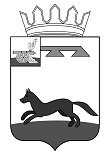 Совет депутатов КОРЗОВСКОГО сельского поселения ХИСЛАВИЧСКОГО района Смоленской области РЕШЕНИЕОт 01.02.2022г.               №1Об утверждении «Отчетао деятельности Контрольно – ревизионной комиссии муниципального образования «Хиславичский район» Смоленской области за 2021 год           В соответствии с Положением о Контрольно – ревизионной комиссии муниципального образования «Хиславичский район» Смоленской области, утвержденным решением Хиславичского районного Совета депутатов от 02.09.2021г. № 28, Соглашением о передаче Контрольно- ревизионной комиссии муниципального образования «Хиславичский район» Смоленской области полномочий Контрольно- ревизионной комиссии Корзовского сельского поселения Хиславичского района Смоленской области по осуществлению внешнего муниципального финансового контроля № 3 от 30.12.2021 года и ст. 34 Устава Корзовского сельского поселения Хиславичского района Смоленской области.Совет депутатов Корзовского сельского поселения  Хиславичского  района Смоленской области  РЕШИЛ:Утвердить Отчет о деятельности Контрольно – ревизионной комиссии муниципального образования «Хиславичский район» Смоленской области за 2021 год (Корзовского сельского поселения Хиславичского района Смоленской области).Глава муниципального образования Корзовского  сельского поселения Хиславичского района Смоленской области                          Е.Н.Антоненков